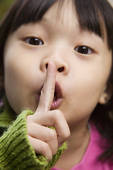 /sh/ The “shhh” Be Quiet SoundThe most common error sound produced for the /sh/ sound is the /s/ sound.  The tongue is up and fat but pulled away from the teeth slightly so that more air comes out the center of the tongue than the /s/ sound.  The lips are pursed out as well.  If it sounds like an /s/, the tongue is too close to the teeth. Initial /sh/ words:shirt		shark	shoes	shut		shave	shysheep	shade	shine		share	sharp	shoutFinal /sh/ words:dish		wish		bush		trash	dash		rashwash		fish		smash	leach		cash		hushMedial /s/ words:cushion	lotion	dishes	fashion	horseshoe	   oceansunshine	flashlight	fishing	washtub	tissue	bashful						